附件1：    报名登记表附件2：法定代表人证明书               先生/女士，现任我单位          职务，为法定代表人，特此证明。签发日期：供应商名称（单位盖章）：法定代表人身份证复印件或其他有效的身份证明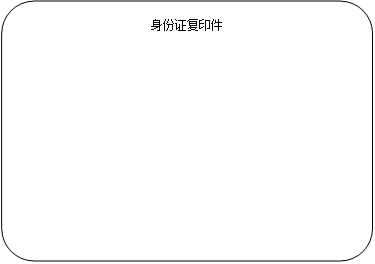 三、法定代表人授权委托书附件3：法定代表人授权书本授权书声明：           是注册于   （国家或地区）   的   （供应商名称） 的法定代表人，有效证件号码：                           。现授权  （姓名、职务）作为我公司的全权代理人，就：广西师范大学育才校区智能路灯安装及维护采购项目 （编号:GXSDHQ/JZTP/2021-05）的采购事宜和合同执行，以我方的名义处理一切与之有关的事宜。本授权书于       年    月    日签字生效，有效期            ，特此声明。附：代理人性别：      年龄：        职务：               　　身份证号码：                     　　（营业执照等）注册号码：                    　　企业类型：                  　　经营范围：                                                        （附被授权人身份证复印件或其他有效的身份证明）法定代表人：（签名或盖章）          授权单位（单位公章）：              被授权人：（签名或盖章）                        年     月      日项目名称：项目名称：项目编号：项目编号：供应商信息供应商名称：供应商信息项目负责人：供应商信息手机：发票开票信息公司全称：发票开票信息纳税人识别号：发票开票信息地址、电话：发票开票信息开户行及账号：发票邮寄地址及收件人（名字/电话）：发票邮寄地址及收件人（名字/电话）：